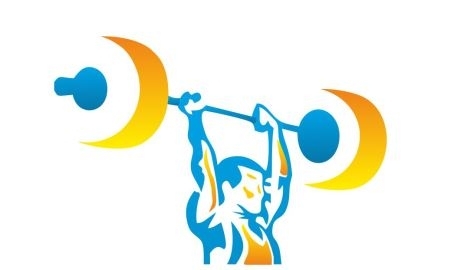 ПОЗДРАВЛЯЕМташтыпских штангисток - призеров  открытого   первенства г. Минусинска по тяжелой атлетике        На этих соревнованиях приняли участие свыше 100 спортсменов из городов Абакан, Черногорск, Минусинск и сел Есино, Таштып.Тренер ЕркибеевВ.М. (высш. кат.), 20-21.12.2019№Фамилия,имя, отчествоВес. катег.ВозрастнаякатегорияРезультат в кг(рывок + толчок = сумма)Место1Карамчакова Милена 452007 г.р. и мл.15 +24 = 3912Туниекова Айана 492004 - 2006 г.р.38 + 52 = 9013Мячина Анастасия642002 – 2003 г.р.58 + 72 = 1301